MøteprotokollUnderskrift:Vi bekrefter med underskriftene våre at det som er ført i møteboka, er i samsvar med det som ble vedtatt på møtet.______________________	______________________	_____________________________________________	______________________	_____________________________________________	______________________	_______________________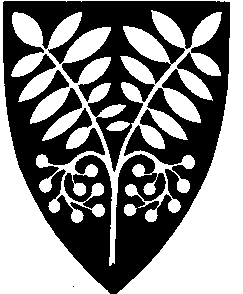 Saltdal kommuneUtvalg:EldrerådMøtested:Lunsjrommet,, RådhusetDato:07.11.2017Tidspunkt:13:00Følgende faste medlemmer møtte:Følgende faste medlemmer møtte:Følgende faste medlemmer møtte:NavnFunksjonRepresentererKari Anna BentsenLederSAPEJan Erling håkonsenNestlederNESEGerd StolpenMedlemFAPEGunnlaug StormoMedlemSAPEFølgende medlemmer hadde meldt forfall:Følgende medlemmer hadde meldt forfall:Følgende medlemmer hadde meldt forfall:Følgende medlemmer hadde meldt forfall:Følgende medlemmer hadde meldt forfall:Følgende medlemmer hadde meldt forfall:Følgende medlemmer hadde meldt forfall:NavnFunksjonFunksjonFunksjonFunksjonRepresentererRepresentererBengt Arne SundsfjordBengt Arne SundsfjordMedlemMedlemMedlemMedlemAPBjørn KarlsenBjørn KarlsenMedlemMedlemMedlemMedlemSAPEAnne Britt SlettengAnne Britt SlettengMedlemMedlemMedlemMedlemFRPFølgende varamedlemmer møtte:Følgende varamedlemmer møtte:Følgende varamedlemmer møtte:Følgende varamedlemmer møtte:Følgende varamedlemmer møtte:Følgende varamedlemmer møtte:Følgende varamedlemmer møtte:NavnNavnNavnMøtte forRepresentererRepresentererRepresentererWenche SkarheimOddbjørg NorbergsenWenche SkarheimOddbjørg NorbergsenWenche SkarheimOddbjørg NorbergsenBengt Arne SundsfjordBjørn KarlsenAP, SP, KRFSaltdal pensjonistforeningAP, SP, KRFSaltdal pensjonistforeningAP, SP, KRFSaltdal pensjonistforeningMerknaderMerknaderMerknaderFra administrasjonen møtte:Fra administrasjonen møtte:NavnStillingChristin KristensenOrganisasjonsrådgiver 